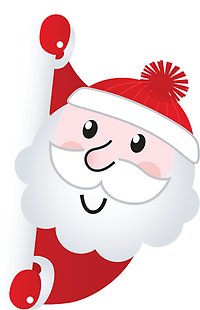 Julbrev till Hallands läkarförenings medlemmarEtt omvälvande och på många sätt annorlunda år går mot sitt slut och Hallands läkarförening vill med detta julbrev önska alla sina medlemmar en god jul och gott nytt år samt informera kring aktuella frågor som vi arbetar med. Lokalt storhelgsavtal
Efter ca 1,5 år utan storhelgsavtal inom regionen så finns det sedan 14 december återigen ett storhelgsavtal för läkare inom Region Halland. Det gamla avtalet som sades upp av regionen innebar 18 dagar med faktor 3 (3 x ordinarie timlön) i ersättning. I de nya förhandlingarna yrkade Hallands läkarförening för 10 dagar med faktor 3, men regionen biföll endast 5 dagar. För att få ut så många timmar som möjligt med faktor 3 innebär detta att kl 07-13 juldagen, den 25 december, fortsatt endast kommer ha faktor 2 (2 x ordinarie timlön). Avtalet ger ersättning med faktor 3 följande tider:För arbete som fullgjorts kl 13:00-24:00 dag före nyårsdagen, påskdagen, midsommardagen, och annandag jul, kl 00:00-24:00 på dessa dagar och kl 00:00-07:00 dag efter dessa dagarFör arbete som fullgjorts kl 17:00-24:00 dag före julafton, kl. 00:00-24:00 på julafton och kl 00:00-07:00 dag efter julafton.Jourkompberg
Under hösten har man från regionens sida utarbetat ett generellt avsteg från jourkomptaket som tidigare varit max 200 timmar. Detta då en större andel arbetstagare än tidigare kommer upp till mer än 200 spara jourkompstimmar. Följande gäller: Medarbetare med mindre än 200 timmar på jourkompsaldot 2020-10-31 behåller samtliga timmar efter avstämningstillfället. Eventuellt överskjutande timmar över 200 som kommer till efter avstämningstillfället 2021-10-31 utbetalas kontant i december 2021.Medarbetare med mer än 200 timmar, men mindre än 400 timmar på jourkompsaldot 2020-10-31 kan föra över dessa överskjutande timmar som längst till 2021-10-31. Möjlighet finns att lösa in timmar till kontant ersättning med utbetalning i december 2020. En handlingsplan görs upp av berörd chef och medarbetare tillsammans kring hur att nå ner till under 200-timmarsgränsen. Eventuellt överskjutande timmar över 200 vid avstämningstillfället 2021-10-31 utbetalas kontant i december 2021.Medarbetare med mer än 400 timmar på jourkompsaldot 2020-10-31 kan föra över dessa överskjutande timmar som längst till 2022-03-31. Möjlighet finns att lösa in timmar till kontant ersättning med utbetalning efter överenskommelse med berörd chef. En handlingsplan görs upp av berörd chef och medarbetare tillsammans kring hur att nå ner till under 200-timmarsgränsen.Eventuellt överskjutande timmar över 200 vid avstämningstillfället 2022-03-31 utbetalas kontant i april 2022.Flexavstämning
Normalt sett sker flexavstämning två gånger per år där mer än -10 timmar ger löneavdrag och mer än +30 timmar stryks (om man inte har bett om enskilt uppskov från sin närmaste chef). För närvarande har man gjort avsteg från detta. Med anledning av pandemins belastning på regionens verksamheter beslutades att det under våren 2020 inte skulle genomföras någon flexavstämning. Pandemin har samtidigt belastat regionens verksamheter olika, vilket medfört att vissa medarbetare och chefer fått fler plustimmar på deras flexsaldon än vanligt medan andra har fått fler minustimmar. För att ge verksamheterna och de enskilda medarbetarna möjlighet att tillsammans komma tillbaka till saldon inom flextidsavtalets ram ska handlingsplaner upprättas mellan chef och medarbetare inför kommande avstämningar under 2021. Det som gäller för närvarande är följande:Handlingsplaner ska upprättas för de medarbetare som har mer än + 30 timmar/- 10 timmar.Särskilda handlingsplaner ska upprättas för de medarbetare som har mer än + 60 timmar. Dessa tas fram i dialog mellan chef och medarbetare och ska godkännas av överordnad chef.För medarbetare med särskilt höga flexsaldon kan handlingsplan innehålla en kombination av uttag i tid och utbetalning kontant.Uppföljning av handlingsplaner ska ske vid avstämningspunkterna 2021-04-01 och 2021-10-01.Ovanstående avsteg från ordinarie flextidsavtal gäller endast för flextidsavstämningarna den 1 oktober 2020 och 1 april 2021.Semester
Hallands läkarförening har yrkat att man ska få spara fler än 30 semesterdagar från 2020 p g a hur situationen ser ut med COVID-19. Region Halland har inte tillmötesgått våra önskemål, utan det är fortsatt 30 dagar som gäller.Nytt läkaravtal och lönerevision
I slutet av november enades SKR och Sveriges läkarförbund äntligen kring ett nytt läkaravtal som löper över fyra år. Det avtalades bland annat kring retroaktiv lönerevision för 2020. Denna lönerevision är sifferlös, vilket innebär att man lokalt förhandlar kring en procentsats. Hallands läkarförening förhandlar just nu kring procentsats och man räknar med att lönerevisionen för 2020 bör vara färdig i februari 2021. För lönerevisionen 2021 finns en centralt angiven nivå på 2 procent. Mer information kring det nya läkaravtalet finns att läsa på slf.se. Gravid och COVID-19
Som gravid arbetstagare i Region Halland ska man inte behöva arbeta med misstänkta och konstaterade COVID-19 patienter. Prata med din chef kring omplacering. Förlängd ST på grund av COVID-19
Har du som är i slutet av din ST drabbats av förlängd ST p g a inställda kurser eller förändringar i din arbetssituation relaterat till COVID-19? I så fall är vi intresserade av att veta detta. Hör av dig till kansli@hallandslakarforening.seKommande medlemsaktiviteter
Som läget ser ut just nu kan vi inte erbjuda medlemsaktiviteter där vi träffas fysiskt, men försöker ändå erbjuda digitala alternativ. Tillsammans med SYLF Halland och Familjens jurist anordnas en digital medlemskväll med fokus familjejuridik onsdagen den 10 februari. Mer information kring detta kommer senare. I skrivande stund vet vi inte hur vårt kommande årsmöte den 11 mars kommer att se ut. COVID-19 läget i Halland får styra hur det kommer kunna gå av stapeln. 

Kollegiala rådgivare
Du vet väl om att det inom läkarförbundet finns ett nätverk med kollegiala rådgivare? Alla kan någon gång hamna i en svår situation och behöva stöd och råd av en utomstående. Du som är läkare kanske vill tala med någon som själv är läkare och därför har förståelse för vad läkarrollen innebär. Då kan du vända dig till Läkarförbundets Kollegiala rådgivning. Mer information kring detta finns på vår hemsida. Med önskan om en God Jul & Gott Nytt År!Styrelsen för Hallands Läkarförening